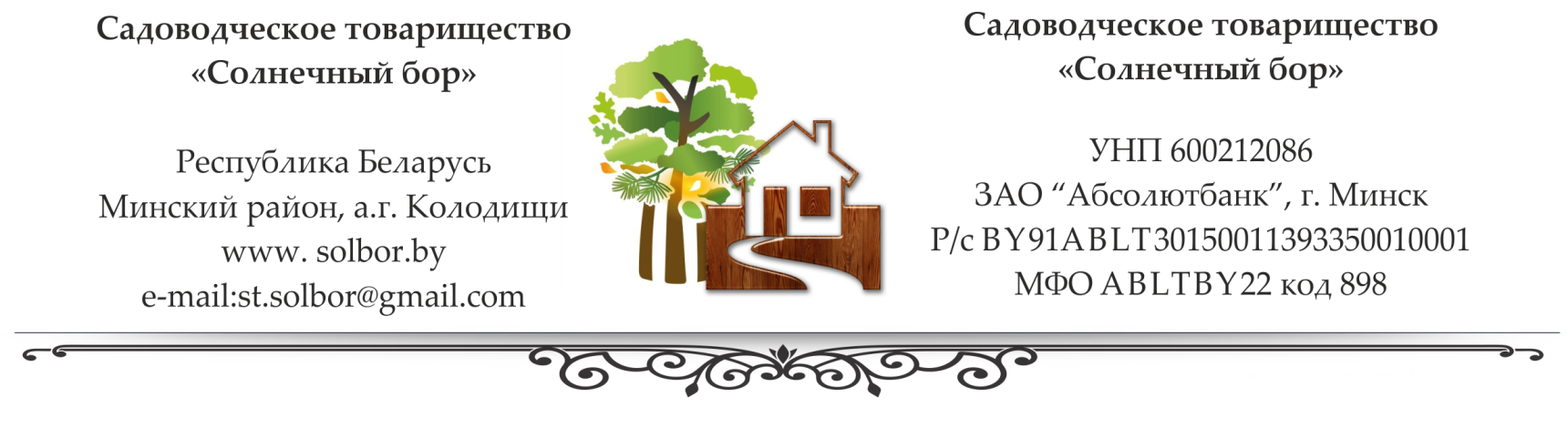 Доверенностьа.г. Колодищи                                                                              "______" ________________ 20 ___ г.Я, __________________________________________________________________, являющийся (являющаяся) собственником садового участка № _________ , паспорт: серия _______,  № _________________, выдан "____"__________________  20____ г., зарегистрированного и проживающего по адресу: ___________________________________________________________________  настоящей доверенностью уполномочиваю гражданина: _________________________________________,  паспорт: серия ____, № _______________, выдан "____"_____________  20___ г., зарегистрированного и проживающего по адресу: ______________________________________________________________ представлять мои интересы члена СТ «Солнечный бор» на общем собрании, которое состоится                  «______» ________________________ 20___г. В рамках настоящего поручения гражданин ________________________________________ имеет право:- присутствовать на общем собрании СТ «Солнечный бор»,- принимать участие в обсуждении любых вопросов повестки дня,- голосовать по вопросам повестки дня. Настоящая доверенность без права передоверия.Образец подписи 	_________________  	_____________________________________ удостоверяю.                 					                       Ф.И.О. доверенного лица Доверитель:  		_________________    ______________________________________ 
                                                                    подпись                                          расшифровка подписиУдостоверяю:                       __________________________                              А.О.Янушкевич 
Председатель правленияСТ «Солнечный бор»                                                  М.П.                                                                                                              